	Государственное бюджетное общеобразовательное учреждение средняя общеобразовательная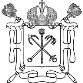 школа № 277 Кировского района Санкт-Петербурга198215, проспект Ветеранов, дом 14, литера А, тел/факс.(812)377-36-05, тел. (812)752-19-19, факс (812) 752-56-55, E-mail: sc277@kirov.spb.ruОКПО  52185291 ОКОГУ  23010 ОГРН  1027802735993, ИНН/КПП  7805149292/780501001УТВЕРЖДАЮВРИО директора ГБОУ СОШ № 277                                                                                 _____________ Т.А. ПанкратьеваНеделя английского языкаДата 20.11.17 – 27.11.17Пр. Ветеранов,14Неделя английского языкаДата 20.11.17 – 27.11.17Пр. Ветеранов,39Неделя английского языкаДата 20.11.17 – 27.11.17Домашнее обучениеДатаМероприятиеКлассыОтветственные20.11Праздник алфавита "Now I know the ABC"2а, 2бКолбасова Г.В.21.1122.11Урок-игра "In the land of knowledge".3а, 3б, 3вКрасовская С.А.Колбасова Г.В.22.11Игра-викторина «А Сonnoisseur»4а, 4бКрасовская С.А.Агибайлова Л.Н.В течение неделиКонкурс рисунков ”My Pet”22.1123.11Урок - путешествие "A trip to London"5а5бТимофеева О.А.24.11Интеллектуальный аукцион "English-speaking countries"6аТимофеева О.А.В течение неделиКонкурс рисунков «My favourite cartoon characters»22.11Звездный час “Famous People”7б7аКрасовская С.А.Тимофеева О.А.Агибайлова Л.Н.21.1124.11Урок-игра “Your own game”8а8бТимофеева О.А.Агибайлова Л.Н.21.1122.11Что? Где? Когда? “Holidays and customs of English-Speaking countries”9а9бКрасовская С.А.Тимофеева О.А.Агибайлова Л.Н.В течение неделиКонкурс кроссвордов о Лондоне.23.11Географические посиделки “This is London”10АТимофеева О.А.Агибайлова Л.Н.24.11Конкурс эрудитов  ''Are you good at English?”11AАгибайлова Л.Н.В течение неделиКонкурс «В мире английских идиом»ДатаМероприятиеКлассыОтветственные21.11Праздник алфавита "Now I know the ABC"2Колбасова Г.В.21.11Урок-игра "In the land of knowledge".3Колбасова Г.В.21.11Интеллектуальный аукцион "English-speaking countries"6.16.2Киселева Ю.А.22.11Звездный час “Famous People”7Киселева Ю.А.22.11Урок-игра “Your own game”8Киселева Ю.А.22.11Что? Где? Когда? “Holidays and customs of English-Speaking countries”9Киселева Ю.А.23.11Игра-викторина «А Сonnoisseur»Колбасова Г.В.24.11Праздник алфавита "Now I know the ABC"2Киселева Ю.А.24.11Урок - путешествие "A trip to London"5Киселева Ю.А.В течение неделиКонкурс рисунков и газетУчительМероприятиеКлассыФедотова М. Ю.Мероприятие в рамках недели английского языкВикторины и конкурсы на тему « Popular holidays in the UK»6-9Федотова М. Ю.Доклад на тему по выбору: «How foreign food has changed British diets. (Modern food traditions in Great Britain)»Christmas tradition in the UK (How do they celebrate Christmas)Sightseeing in London. (Where to go in London)10-11Киселёва Е.В.Веб-квест “I Love Russia ”9, 10,11Киселёва Е.В.Он-лайн игры « Adjectives. Modal Verbs. Interactive Grammar Games» 6,7,8Киселёва Е.В.Он-лайн игры “Family and relatives. Interactive Vocabulary Games ”3,4Лалина О. В.Путешествие в мир обучающих игр английского языка.7-9Лалина О. В.Конкурс “ What do you know about Great Britain”10Воропанова И. М.Викторина «Sightseeing in London».9,11Воропанова И. М.Урок - беседа  Traditions  and  Customs  of  Great  Britain»7,8